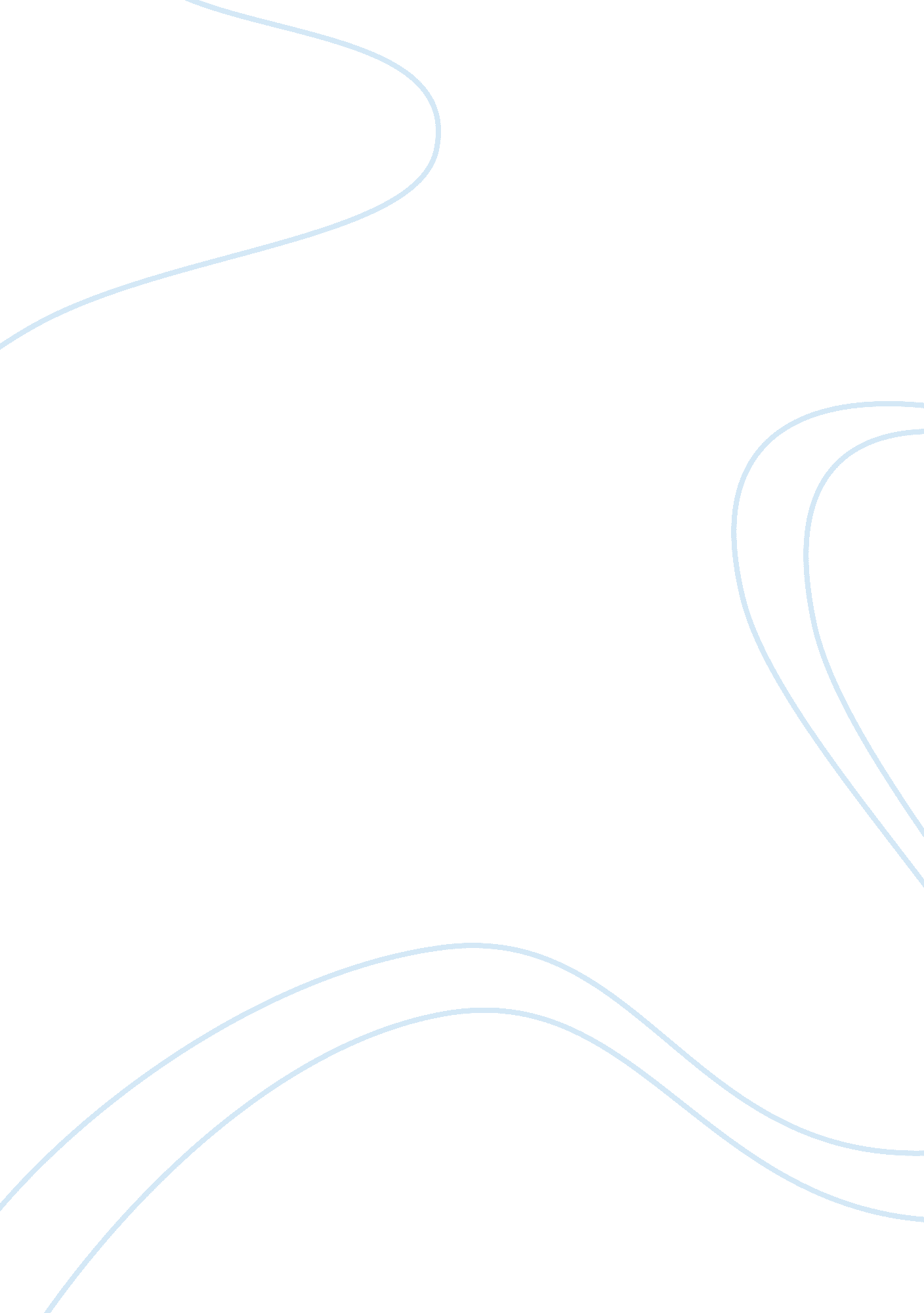 Biography of george washingtonHistory, American History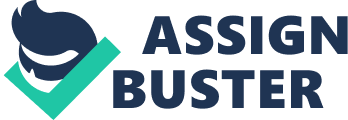 George Washington was elected president in 1789 at age 57. Washington ended his military career and ran for president. He was inaugurated on April 30, 1789 in New York City. He ran against John Adams, who became his Vice President. The election was the beginning of the federalist era. Washington created the first administration of American history. Many of his ideas are still used today. To start off, Washington’s first administrations created the concept of presidency which would continue on for many generations and is even used today. He also decided to surround himself with an able group of people which created the cabinet. The cabinet helps advise the president. Without it the president would be doing everything themselves. They help the country run more smoothly. His administration influenced the country and many of the next presidents to come after his term. He set a plan for the other presidents so they would have something to follow. The United States and its laws are all based on the Constitution. During his presidency, Washington and his cabinet created the Constitution. The Constitution provides a structural outline for the federal government. The precedent established by the first president would be enormous. Not only was the Constitution ratified, but political parties were formed over the struggle of making it official. The two parties were the Federalists and the Democratic-Republicans. These two groups helped create the political groups that we have today. The political parties are important because they bring people together to achieve control of the government, develop policies favorable to their interests or the groups that support them, and organize and persuade voters to elect their candidates to office. The Judiciary Act of 1789, was signed into law by Washington on September 24, 1789. Article III of the Constitution created a Supreme Court, but the Congress were left with the authority to create lower federal courts as needed. The Judiciary Act of 1789 established the structure and jurisdiction of the federal court system and created the position of attorney general. Although modified throughout the years by Congress, the basic outline of the federal court system established by the First Congress remains similar to the system today. The Bill of Rights was also introduced In conclusion, George Washington’s administrations was significant because it created the structure of the United States. If he had not accomplished what he had, then we would not have advanced as far as we did today. 